Załącznik nr 1 do Regulaminu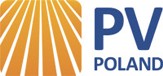 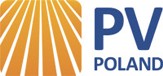 Zgłoszenie na szkoleniedla instalatorów systemów fotowoltaicznychDane uczestnika szkolenia:Imię i nazwisko	…………………………………………………………………Numer PESEL	…………………………………………………………………Miejsce urodzenia	…………………………………………………………………Adres zameldowania	…………………………………………………………………Wykształcenie/tytuł	…………………………………………………………………Posiadane kwalifikacje/uprawnienia, doświadczenie:w energetyce E, D lub inne	….……………………………………………………..budowlane	………………………………………………………...inne w zakresie	………………………………………………………...Numer telefonu	…………………………..	E-mail………………………………………...Adres do korespondencji (jeżeli inny niż powyżej)Termin i koszt uczestnictwa w szkoleniuOczekiwany termin realizacji szkolenia (w sumie 4 dni): Teoria online (2 dni): ………/……/………Praktyka projektowanie online (1 dzień): ………/……/………Praktyka montażu systemów stacjonarnie (1 dzień) ………/……/………Podstawowa cena szkolenia 2800 PLN + 644 PLN (23% VAT) = 3444 PLN (brutto) obejmuje: udział w 4-dniowym szkoleniu, materiały szkoleniowe w wersji elektronicznej (ok. 400 stron), ubezpieczenie NNW, napoje, ciasteczka i 3-daniowy obiad podczas szkolenia stacjonarnego. Cena nie uwzględnia kosztów noclegów i dojazdu. Centrum Szkolenia nie pośredniczy w organizacji noclegu.Koszt uczestnictwa w szkoleniu równy jest wartości ceny szkolenia pomniejszonej o wielkość rabatu, wynikającego z liczby osób zgłoszonych przez firmę. Wartości rabatów wynoszą: 5%- przy dwóch osobach, 8% dla grupy 3 do 4 osób, większe grupy do uzgodnienia. Liczba osób zgłoszona do udziału w szkoleniu: ……Cena szkolenia:	….. x 2800 zł netto za osobę = ………………. zł nettoOświadczenieProszę o wystawienie faktury pro forma dla: Nazwa firmy …………………………………………………	NIP ………………….…..Adres (ulica, nr domu i lokalu, kod pocztowy, miejscowość) ………………………….....……..……………………………………………………………………………………………………….Potwierdzam, że opłata za zamówienie dokonana zostanie po otrzymaniu faktury pro-forma, nie później niż 14 dni przed datą rozpoczęcia szkolenia na rachunek:Polskie Towarzystwo FotowoltaikiBank PKO BP:	69 1020 1097 0000 7802 0127 6526Jednocześnie przyjmuję do wiadomości, że rezygnacja z zamówienia później niż na dwa tygodnie przed rozpoczęciem szkolenia nie zwalnia z opłacenia całości kosztówZgadzam się na wystawienie faktury VAT bez mojego podpisu.Data	…………………… Podpis osoby uprawnionej	Pieczęć firmyInformacje dodatkoweNiniejszy formularz z podpisami osoby/osób uprawnionych należy przesłać e-mailem (skan) na adres szkolenia@pv-polska.plO przyjęciu zgłoszenia zamawiający zostanie poinformowany pocztą elektroniczną w ciągu dwóch dni roboczych.Rezygnacja z udziału w szkoleniu powinna być przesłana mailem, skan z podpisem osoby/osób uprawnionych, nie później niż dwa tygodnie przed terminem rozpoczęcia szkolenia.Wyrażam zgodę na przetwarzanie danych osobowych podanych w zgłoszeniu w celu realizacji szkolenia. Zgodnie z art. 24 ust. 1 ustawy z dnia 29 sierpnia 1997 r. o ochronie danych osobowych (Dz. U. z 2002 r., Nr 101, poz. 926 z późn. zm.) informujemy, że administratorem danych osobowych jest Polskie Towarzystwo Fotowoltaiki z siedzibą w (03510) Warszawie, ul. Prałatowska 5 lok. 50. Dane osobowe zamieszczone w niniejszym formularzu zgłoszenia przetwarzane są w celu realizacji wskazanego wyżej szkolenia. Jednocześnie informujemy, iż posiadają Państwo prawo dostępu do treści swoich danych oraz ich poprawiania oraz pisemnego żądania zaprzestania przetwarzania danych. Podanie danych osobowych jest dobrowolne.